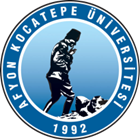 T.C.AFYON KOCATEPE ÜNİVERSİTESİSOSYAL BİLİMLER ENSTİTÜSÜT.C.AFYON KOCATEPE ÜNİVERSİTESİSOSYAL BİLİMLER ENSTİTÜSÜT.C.AFYON KOCATEPE ÜNİVERSİTESİSOSYAL BİLİMLER ENSTİTÜSÜT.C.AFYON KOCATEPE ÜNİVERSİTESİSOSYAL BİLİMLER ENSTİTÜSÜ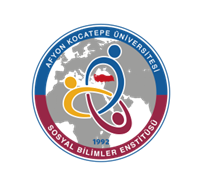 2022 - 2023 EĞİTİM ÖĞRETİM YILI BAHAR YARIYILIÖZEL HUKUK ANABİLİM DALI TEZLİ YÜKSEK LİSANS PROGRAMI HAFTALIK DERS PROGRAMI(YÜKSEK LİSANS)2022 - 2023 EĞİTİM ÖĞRETİM YILI BAHAR YARIYILIÖZEL HUKUK ANABİLİM DALI TEZLİ YÜKSEK LİSANS PROGRAMI HAFTALIK DERS PROGRAMI(YÜKSEK LİSANS)2022 - 2023 EĞİTİM ÖĞRETİM YILI BAHAR YARIYILIÖZEL HUKUK ANABİLİM DALI TEZLİ YÜKSEK LİSANS PROGRAMI HAFTALIK DERS PROGRAMI(YÜKSEK LİSANS)2022 - 2023 EĞİTİM ÖĞRETİM YILI BAHAR YARIYILIÖZEL HUKUK ANABİLİM DALI TEZLİ YÜKSEK LİSANS PROGRAMI HAFTALIK DERS PROGRAMI(YÜKSEK LİSANS)2022 - 2023 EĞİTİM ÖĞRETİM YILI BAHAR YARIYILIÖZEL HUKUK ANABİLİM DALI TEZLİ YÜKSEK LİSANS PROGRAMI HAFTALIK DERS PROGRAMI(YÜKSEK LİSANS)2022 - 2023 EĞİTİM ÖĞRETİM YILI BAHAR YARIYILIÖZEL HUKUK ANABİLİM DALI TEZLİ YÜKSEK LİSANS PROGRAMI HAFTALIK DERS PROGRAMI(YÜKSEK LİSANS)2022 - 2023 EĞİTİM ÖĞRETİM YILI BAHAR YARIYILIÖZEL HUKUK ANABİLİM DALI TEZLİ YÜKSEK LİSANS PROGRAMI HAFTALIK DERS PROGRAMI(YÜKSEK LİSANS)2022 - 2023 EĞİTİM ÖĞRETİM YILI BAHAR YARIYILIÖZEL HUKUK ANABİLİM DALI TEZLİ YÜKSEK LİSANS PROGRAMI HAFTALIK DERS PROGRAMI(YÜKSEK LİSANS)         GÜNLER         GÜNLER         GÜNLER         GÜNLER         GÜNLER         GÜNLER         GÜNLER         GÜNLERSaatPazartesiPazartesiSalıÇarşambaPerşembePerşembeCuma08:3009:30Medeni Usul Hukukunda Karar(Doç. Dr. Nilüfer Boran GÜNEYSU)(Anadolu Üniversitesi)10:30Medeni Usul Hukukunda Karar(Doç. Dr. Nilüfer Boran GÜNEYSU)(Anadolu Üniversitesi)11:30Medeni Usul Hukukunda Karar(Doç. Dr. Nilüfer Boran GÜNEYSU)(Anadolu Üniversitesi)13:0014:00Fikri Mülkiyet Hukuku (Dr. Öğr. Üyesi Ali YAŞAR)(Afyon Kocatepe Üniversitesi)Fikri Mülkiyet Hukuku (Dr. Öğr. Üyesi Ali YAŞAR)(Afyon Kocatepe Üniversitesi)15:00Seminer (Doç. Dr. Ayşe KILINÇ)(Afyon Kocatepe Üniversitesi)Fikri Mülkiyet Hukuku (Dr. Öğr. Üyesi Ali YAŞAR)(Afyon Kocatepe Üniversitesi)Fikri Mülkiyet Hukuku (Dr. Öğr. Üyesi Ali YAŞAR)(Afyon Kocatepe Üniversitesi)16:00Seminer (Doç. Dr. Ayşe KILINÇ)(Afyon Kocatepe Üniversitesi)Fikri Mülkiyet Hukuku (Dr. Öğr. Üyesi Ali YAŞAR)(Afyon Kocatepe Üniversitesi)Fikri Mülkiyet Hukuku (Dr. Öğr. Üyesi Ali YAŞAR)(Afyon Kocatepe Üniversitesi)17:00